Find a list of other nearby businesses and services on our Web site.City ServicesGrocery and other Food StoresEmergencies, Police, Fire: 911Borracchini's Bakery: 2307 Rainier SPolice for Non-emergency: 206-625-5011Mekong Rainier: 3400 Rainier SCommunity police contact: Mark SolomonMutual Fish: 2335 Rainier S206-386-9766 mark.solomon@seattle.govQFC: 2711 Rainier SNearest Libraries: Columbia City, Beacon HillRelish: 3605 S McClellanPost office: 98118: 3727 S. AlaskaSafeway: 3820 Rainier S98144: 2420 4th Avenue SNearest Neighborhood Service Center: Columbia CityLeisure activitiesAmy Yee Tennis Center : 28th Avenue SUtilities Vitality Pilates: 3603 S McClellanWater/ garbage 206-684-3000Electricity 206-684-3000Mt. Baker Rowing & Sailing Center: 3800 Lake Washington Bvd SGas: Puget Sound Energy 888-225-5773Dining OutTransportationA La Bonne Franquette: 1421 31st Ave SBus routes serving area: No. 7, 9, 14, 48Ben Than: 2815 S Hanford : Link Light Rail: Mt. Baker StationBoth Ways Cafe: 4922 S GeneseeFana Cuisine: 3621 33rd Ave SGovernmentFlying Squirrel: 4920 S GeneseeLegislative district: 37Jumbo: 4208 Rainier SCongressional district: 9Little Cesar’s: 3820 Rainier SMagic Dragon: 3820 Rainier SSchoolsMioposto: 3601 S McClellanJohn Muir Elementary: 3301 S Horton St, 206 252-7400Repast: 1418 31st Ave SHawthorne Elementary: 4100 39 Ave S, 206-252-7210Silver Fork: 3800 Rainier SFranklin High: 3013 S Mt Baker Blvd, 206-252-6150Thai Recipe: 2609 S McClellan Mercer Middle: 1600 S Columbian Wy, 206-252-8000That's Amore: 1425 31st Ave SVan Loi Noodle Co.: 3228 Rainier Ave SPrivate schoolsViengthong: 2820 Martin Luther King Jr. SLake and Park School (K-5)Willie's Taste of Soul: 3427 Rainier SPre-schools and Day CareOther businessesCentral Branch Preschool  206-723-1187Fido n Scratch pet store: 2813 Mt. Rainier Dr. S3605 S Mount Baker Bvd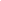 Mt. Baker Cleaners: 2864 S McClellan Hawthorne Community Day School  206-725-2252Radio Shack: 3820 Rainier S4100 39th Ave SSaigon Printing: 3311 Rainier SLa Escualita Bilingual School 206-723-2906 3605 S GeneseeClothingLittle Stars Child Care Center (206) 721-1330Ross Dress for Less: 3820 Rainier S4114 37th Ave SJohn Muir Kids Corner 206-461-8550Hardware etc.3301 S Horton StLowes: 2700 Rainier S Mt Baker Preschool 206-325-6711Stewart Lumber: 1761 Rainier S2800 S Massachusetts StBurdick's Locksmith & Security: 4700 Rainier SParksCommunity Services and OrganizationsGenesee Park: S. Genesee and 44th S, athletic fields, playgrounds, tennis courts, off-leash dog parkMBCC club house manager: 206-722-7209for events, clubhouse rental, volunteeringBradner Gardens: 29th Ave S & S GrandRainier Valley Food Bank: 4205 Rainier Avenue Colman Park: 1800 Lake Washington Blvd SRainier Chamber of Commerce: www.rainierchamber.comIgneous Ensemble (pocket park): 34th S & S. SpokaneMt. Baker Park: 2521 Lake Park Dr SBanksP-patches: seattle.gov/neighborhoods/ppatch/locations.htmUS Bank: 2910 Rainier Ave SWells Fargo: 3100 Rainier Ave S